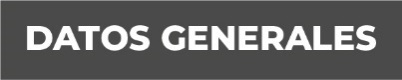 Nombre Arantxa Sánchez MartínezGrado de Escolaridad Maestría en Derecho ProcesalCédula Profesional (Maestría) 13397211Teléfono de Oficina 228-8-41-02-70. Ext. 3578Correo Electrónico: Formación Académica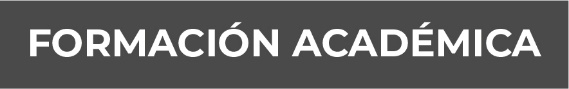 Lic. En Derecho, por la Universidad Veracruzana,2014-2018Maestría en Derecho Procesal, por el Centro Mexicano de Estudios de Posgrados.2021-2022Trayectoria Profesional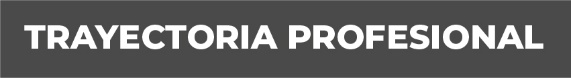 Despacho Jurídico 2016-2020Defensoría Pública Federal (Prácticas y Servicio Social) 2017- 2020    Auxiliar de Fiscal en la Visitaduría General de la Fiscalía General del Estado de Veracruz. 2021Fiscal Adscrita a la Visitaduría General de la Fiscalía General del Estado de Veracruz. 2022Fiscal Visitadora en la Visitaduría General de la Fiscalía General del Estado de Veracruz. 2022                                                            Conocimiento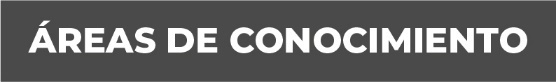 Derecho procesal Derecho Penal